Publicado en Valencia el 22/11/2022 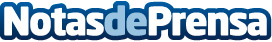 Tempel Group participa en el 13º Workshop Global de Energía y Cambio Climático de TelefónicaUn año más, Tempel Group participará como partner Silver en el workshop de Energía y Cambio Climático que organiza Telefónica esta vez en la ciudad de ValenciaDatos de contacto:DESIREE OJEDAMARKETING MANAGER TEMPEL GROUP936003600Nota de prensa publicada en: https://www.notasdeprensa.es/tempel-group-participa-en-el-13-workshop_1 Categorias: Nacional Telecomunicaciones Comunicación Hardware Software Sostenibilidad http://www.notasdeprensa.es